המכינה הקדם צבאית "נחשון" - המדרשה הישראלית למנהיגות חברתית – 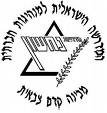 מחזור י"ט הראשון , שדרות , 2016, תשע"ו –  שבוע פנים – 25 כנס תל חייום א'14/2/16ה' באדריום ב'15/2/16ו' באדריום ג'16/2/16ז' באדריום ד'17/2/16ח' באדריום ה'18/2/16ט' באדריום ו'19/2/16י' באדרמנחה תורןגיליגילגילימורגילמובילי יוםליאב ודינהירדן כהן וענבלשי ושריליעדי ונטעתום ואילנהתורניםסהר ויובלמארק ונועהאיתי ושניראסף ועמיתנגה ועמית7:15ארוחת בוקרארוחת בוקרארוחת בוקרארוחת בוקרארוחת בוקרארוחת בוקר8:00הרב איתיאל גולדויכטעם ישראל ייחודו ומהותוכושר גופני4:30: ארוחת בוקר5:00 : סגירת המכינה  5:30: יציאה  לתל חי6:30 השכמה7:00 סגירת חדרים וארוחת בוקר9:15הפסקההפסקההפסקההפסקההפסקההפסקה9:30קבצות דיון ומקורות בנושאאופיר- חוק ועדות קבלה10:30 הגעה ופתיחה11:30 נפתלי בנט – שר החינוך7:45 זאביק- בגליל בתל חי, גיבור יוסף נפל- נפל וקם9:30 יציאה לכנס בתל-חיזמן אקטואליהזמן אקטואליהזמן אקטואליהזמן אקטואליהזמן אקטואליהזמן אקטואליה11:00הפסקההפסקההפסקההפסקההפסקההפסקה11:3011:45: אבי דבוש ועודד גדיר- מופע מוסיקלי חברתי פוליטי11:45: דניאל הראל- פילוסופיה12:00מושב מנהיגות צבאית14:00 ארוחת צהריים15:00 מושב מנהיגות בקהילה10:30 התכנסות11:00 משה בוגי יעלון – שר הביטחון11:30 מושב מנהיגות בלחימהבת פרשת "תצווה"כניסת שבת :  17:10צאת שבת : 18:0512:45זמן מובילי יוםזמן מובילי יוםזמן מובילי יוםזמן מובילי יוםזמן מובילי יוםזמן מובילי יום13:00ארוחת צהריים + הפסקה ארוחת צהריים + הפסקה ארוחת צהריים + הפסקה ארוחת צהריים + הפסקה ארוחת צהריים + הפסקה ארוחת צהריים + הפסקה 16:00כושר גופניפת"לגלעד- מנהיגות17:15 הרצאה לחניכי מכינות18:30 הסעה למלון הצפון19:00 ארוחת ערב13:30 ארוחת צהריים14:30 טקס לזכרו של איתן בלחסןחופשה מהנה!שבת שלום17:15		הפסקה		הפסקה		הפסקה		הפסקה		הפסקה		הפסקה17:45חוליות אםפת"לשיתוף19:45 חוליות למידה מכלל הקבוצות – חברותות גליליות15:30 סיכום יום והודעות16:00 פיזור לירושלים ותל אביב               19:00    ארוחת ערבארוחת ערבארוחת ערבארוחת ערבארוחת ערבארוחת ערב20:00ח"כ לשעבר שי פירוןבית מדרשלמידה – תדרוך וסגירת מכינה21:00 עיבוד יום00:00 כיבוי אורות21:30עיבוד יומי, תדרוך למחר, וזמן הודעותעיבוד יומי, תדרוך למחר, וזמן הודעותעיבוד יומי, תדרוך למחר, וזמן הודעותעיבוד יומי, תדרוך למחר, וזמן הודעותעיבוד יומי, תדרוך למחר, וזמן הודעותעיבוד יומי, תדרוך למחר, וזמן הודעותאפטר לו"ז           אפטר לו"ז           אפטר לו"ז           אפטר לו"ז           אפטר לו"ז           אפטר לו"ז           